GanztagskoordinationLiebe Eltern, liebe Schülerinnen und Schüler,				6.2.23am heutigen Montag gehen unsere AGs ins 2. Halbjahr. Sollte ihr Kind schon bei einer AG angemeldet sein, bleibt es automatisch in dieser AG angemeldet. Ausnahmen: Die Fußball-AGs haben wir aufgrund der hohen Zahl der Teilnehmenden neu geordnet. Anmeldungen leiben bestehen, aber die Zeiten können sich geändert haben. Herr Keßeböhmer bittet für die Badminon-AG um neue Anmeldung, denn er möchte mit allen Teilnehmenden das Spielabzeichen erreichen. Welche AGs es in diesem Halbjahr gibt, können Sie auf dem AG-Plan auf der Rückseite sehen.Neue AGs: Wir freuen uns, in diesem Schuljahr auch eine Strick-AG anbieten zu können. Frau Cleary wird in die Techniken des Strickens einführen. Herr Burkart bietet in der Bushcraft-AG die Möglichkeit Erfahrungen beim Aufenthalt in der freien Natur zu sammeln. Als Höhepunkt wollen die Schülerinnen in Schüler ihre Kenntnisse bei einer gemeinsamen Übernachtung im Freien ausprobieren. Die Mädchenfußball-AG ist zurück, wie es sich viele Schülerinnen gewünscht hatten. Selbstverständlich können sich die Mädchen auch bei den anderen Fußball-AGs ihrer Altersstufe anmelden. Schnupperzeit: in den ersten drei Wochen dieses Halbjahrs können alle Schülerinnen und Schüler ohne Anmeldung zum Kennenlernen an den AGs teilnehmen. Eine Anmeldung erhalten sie in der AG von ihren AG-Leitungen. Bitte besprechen Sie mit ihren Kindern, welche AG für sie in Frage kommt. Selbstverständlich kann man so viele AGs ausprobieren wie man möchte und sich auch bei mehreren verbindlich anmelden. Bei Fragen stehe ich gern zur Verfügung!              thies.kreihe@schule.hessen.deWir wünschen euch viel Spaß bei unserer AGs! 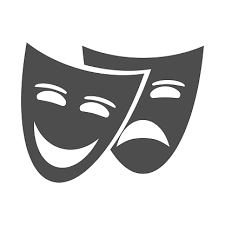 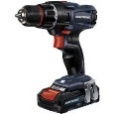 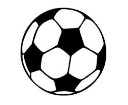 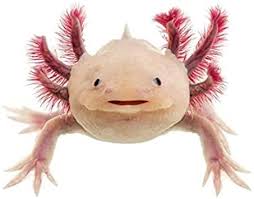 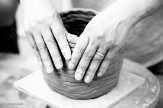 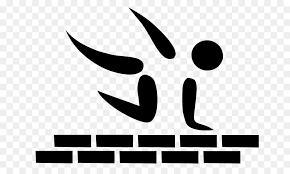 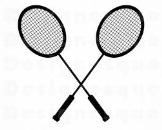 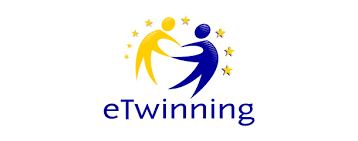 Viele Grüße										Thies Kreihe